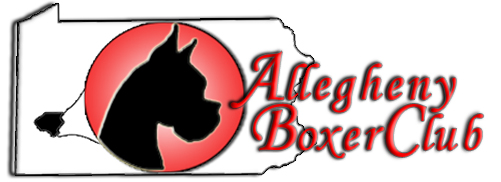 Membership FormName:  ____________________________________________________________________Address:  __________________________________________________________________City:  _____________________________   State:  _____________   Zip:  _______________E-mail:  ____________________________________________________________________Phone - Home:  _____________________________________________________________Phone - Cell:  _______________________________________________________________Kennel Name:  ______________________________________________________________Membership Type:    		Family - $25.00					Individual - $15.00 					Associate - $10.00					Junior - $10.00	Donations:Allegheny Boxer Club will be hosting “2” specialty shows again in 2019!  The Memorial Weekend Classic, held at the New Castle, PA fairgrounds, and The Steel Valley Cluster, held at the Canfield, OH fairgrounds.  Please consider making a donation to help fund our specialty shows, trophies, and/or hospitality events.  Your donations are very much appreciated, and always help to ensure another year of successful shows!Specialty Shows/Trophy Fund Donation:  $______________Please make checks payable to “Allegheny Boxer Club”Payment must accompany formReturn form and payment to:Pat Kisselovich314 Shaffer Ave.Elizabeth, PA  15037THANK YOU!!